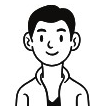 趣味アウトドア活動やスポーツを楽しむことで、仕事のストレスをリフレッシュしています。特にサッカーやバスケットボールをするのが好きで、週末はよく友人とプレイしています。特技手話マイブーム料理にも興味があり、最近では健康的なレシピに挑戦するのがマイブームです。自己分析常に自己成長を目指しています。一方で、私は弱点について自覚しており、これを改善するために努力しています。一言人との出会いを大切にし、さまざまなバックグラウンドを持つ人々と交流することで視野を広げたいと思っています。何か共通の趣味があれば、ぜひ一緒に楽しめたらと思います。よろしくお願いします！